Жестокое обращение с детьми (несовершеннолетними гражданами, от рождения до 18 лет) включает в себя любую форму плохого обращения, допускаемого родителями (другими членами семьи), опекунами, попечителями, педагогами, воспитателями, представителями органов правопорядка.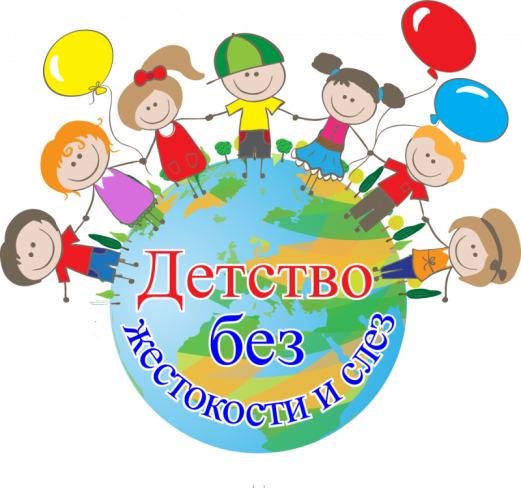 Четыре основные формы жестокого обращения с детьми:Физическое насилие – преднамеренное нанесение физических повреждений.Сексуальное насилие (или развращение) - вовлечение ребёнка с его согласия и без такого в сексуальные действия со взрослыми, с целью получения последними удовлетворения или выгоды.Психическое (эмоциональное) насилие - периодическое, длительное или постоянное психическое воздействие на ребёнка, тормозящее развитие личности и приводящее к формированию патологических черт характера.К психической форме насилия относятся:- открытое неприятие и постоянная критика ребёнка;- угрозы в адрес ребёнка в словесной форме;- замечания, высказанные в оскорбительной форме, унижающие достоинство ребёнка;- преднамеренная физическая или социальная изоляция ребёнка;- ложь и невыполнение взрослыми своих обещаний;- однократное грубое психическое воздействие, вызывающее у ребёнка психическую травму.Пренебрежение нуждами ребёнка – это отсутствие элементарной заботы о ребёнке, в результате чего нарушается его эмоциональное состояние и появляется угроза его здоровью или развитию.К пренебрежению элементарными нуждами ребёнка относятся:- отсутствие адекватных возрасту и потребностям ребёнка питания, одежды, жилья, образования, медицинской помощи;- отсутствие должного внимания и заботы, в результате чего ребёнок может стать жертвой несчастного случая.Семья – это то пространство, в котором случаев насилия, к сожалению, большего всего. Насилие к детям – самая тяжелая, самая страшная и влекущая наиболее тяжкие последствия форма насилия. И это понятно, поскольку детский возраст – это время, когда закладываются все основные характеристики личности, психики, здоровья. И как ребенок провел свое детство, от этого зависит, каким он будет дальше, что принесет он с собой во взрослую жизнь. Избиения, удары, бесконечные шлепки – все это деформирует психику, причем, эффект этот почти необратимый. Формируется заведомо ущербная в психологическом значении личность, неготовая постоять за себя, всего боящаяся, уступающая, несамостоятельная, зависимая, которая легко может попасть под влияние кого угодно. Ее и запугивать не надо, она уже настроена на такой стиль поведения.А может быть и по-другому. До какой-то поры ребенок терпит, копится обида, собственная ответная агрессия, которую он не может выплеснуть и, как только ребенок становиться постарше, как только начинает чувствовать уверенность в своих силах, он начинает давать отпор родителю по полной программе и другим людям заодно. Насилие по отношению к детям всегда несет эффект, направленный в будущее, когда выросшие дети будут продолжать насилие. Российским законодательством установлено несколько видов ответственности лиц, допускающих жестокое обращение с ребенком.Административная ответственность: Кодексом РФ об административных правонарушениях предусмотрена ответственность за неисполнение или ненадлежащее исполнение обязанностей по содержанию, воспитанию, обучению, защите прав и интересов несовершеннолетних — в виде предупреждения или наложения административного штрафа в размере от ста до пятисот рублей (ст. 5.35 КоАП РФ).Уголовная ответственность:  Российское уголовное законодательство предусматривает ответственность за все виды физического и сексуального насилия над детьми, а также по ряду статей — за психическое насилие и за пренебрежение основными потребностями детей, отсутствие заботы о них. Примеры: ст. 111 (умышленное причинение тяжкого вреда здоровью); ст. 112 (умышленное причинение средней тяжести вреда здоровью); ст. 113 (причинение тяжкого вреда здоровью в состоянии аффекта); ст. 115 (умышленное причинение легкого вреда здоровью); ст. 116 (побои), ст.117 (истязание); ст. 118 (причинение тяжкого или средней тяжести вреда здоровью по неосторожности), ст. 125 (оставление в опасности); ст. 124 (неоказание помощи больному); ст. 131 (изнасилование); ст. 132 (насильственные действия сексуального характера); ст. 133 (понуждение к действиям сексуального характера); ст. 134 (половое сношение и иные действия сексуального характера с лицом, не достигшим шестнадцатилетнего возраста); ст. 135 (развратные действия); ст. 156 (неисполнение обязанностей по воспитанию несовершеннолетнего); ст. 157 (злостное уклонение от уплаты средств на содержание детей или нетрудоспособных родителей); ст. 110 (доведение до самоубийства); ст. 119 (угроза убийством или причинением тяжкого вреда здоровью) и другие.Гражданско-правовая ответственность: Жестокое обращение с ребенком может послужить основанием для привлечения родителей (лиц, их заменяющих) к ответственности в соответствии с семейным законодательством:ст. 69 Семейного кодекса Российской Федерации (лишение родительских прав);ст. 73 Семейного кодекса Российской Федерации (ограничение родительских прав);ст. 77 Семейного кодекса Российской Федерации (отобрание ребенка при непосредственной угрозе жизни ребенка или его здоровью).Дети - самая незащищенная, уязвимая социальная группа. Если вы видите, жестокое обращение или пренебрежение по отношению к ребенку обязательно сообщите об этом. Ваше равнодушие может стоить ребенку жизни.КУДА ОБРАЩАТЬСЯ?Комиссии по делам несовершеннолетних и защите их прав;Органы внутренних дел;Органы опеки и попечительства;Учреждения управления социальной защиты населения и организации социального обслуживания;Органы управления в сфере образования, образовательные организации;Органы управления в сфере здравоохранения, медицинские организации;Органы прокуратуры;Служба «Детский телефон доверия»  8-800-2000-122Уважаемы родители (законные представители) несовершеннолетних,помните!!! Когда большой, значимый взрослый бьет маленького ребенка, ребенок чувствует беспомощность      Эти чувства могут в дальнейшем сделать ребенка депрессивным или агрессивным. Учите своих детей, как вы хотите, чтобы они себя вели. Маленькие дети обычно не понимают, что они делают неправильно. Обязательно будьте последовательны в своих примерах.Когда вы бьете ребенка, вы не учите его решать проблемы      Вы только заставляете чувствовать его плохо по отношению к самому себе. Низкая самооценка может остаться у него на всю жизнь. И следите за своими словами – они могут ударить еще сильнее.Физическое насилие приводит к тому, что у ребенка появляется желание отомстить      Учите своих детей с помощью слов, речи. Старайтесь добиться понимания ими правил, которые вы установили у себя дома. Это могут быть правила безопасности, времени и порядка принятия пищи или отхода ко сну. Сделайте все возможное, чтобы правила были максимально простыми и соблюдались всеми членами семьи.Физические наказания смещают понимание ребенком «правильного и неправильного»            Только подумайте - имеет ли смысл бить ребенка за то, что он только что ударил кого-то? Уведите, уберите ребенка с того места, где он только что кого-то ударил. Будьте последовательны и жестки (в следовании правилам). Каждый раз давайте ребенку знать: какое поведение вы от него ожидаете, и что случится, если он не сделает этого (пойдет в свою комнату, не будет смотреть телевизор или потеряет какую-то другую привилегию).Если вы бьете ребенка, вы тем самым показываете ему, что бить - это нормально и приемлемо       Дети будут думать, что это нормальная практика - добиваться желаемого с помощью насилия. Учите своих детей другим способам выражать свои эмоции, например, словами. Затем – примите, покажите им, что вы принимаете их чувства и эмоции. Покажите, что вам не все равно. Физическое насилие травмирует эмоции ребенка      Оно также может повлиять на успеваемость ребенка в школе и взаимоотношения с друзьями. Замечайте и поддерживайте все хорошее, что делает ваш ребенок. Дайте ему знать, что вы любите его просто за то, что он у вас есть.Поведение детей, которых бьют, становится агрессивным и деструктивным         Физическое насилие дает ребенку больше оснований для плохого поведения. Оно как бы учит их "ты плохой, поэтому ты можешь, имеешь право делать плохие вещи". Когда ребенок постарше делает что-то плохое, попробуйте использовать "тайм-ауты". Благодаря тайм-ауту, вы изолируете ребенка прежде всего от себя на несколько минут. Посадите его на стул или кресло, лестницу, или отведите в свою комнату. Пусть он вернется оттуда тогда, когда он сможет контролировать свои действия (но ребенок не должен оставаться там часами! Обычно тайм-аут длится несколько минут, до 10). При этом не забывайте поддерживать своих детей, когда они поступают правильно и делают хорошие вещи.Физическое насилие не учит детей внутреннему контролю      Никогда не шлепайте ребенка. Ребенок, которого шлепают, никогда не научится управлять своим поведением: он всегда будет искать кого-то еще, кто бы говорил ему, что правильно делать, а что неправильно. Такие дети обычно руководствуются принципом: «Я не должен ничего делать, иначе меня накажут», вместо «я не должен делать плохие вещи, потому что они плохие». Ваши ожидания должны быть по максимуму четкими. Поощряйте своего ребенка, когда он дружелюбен и настроен на сотрудничество. Поддерживайте его, когда он делает свой собственный хороший выбор. Физическое насилие в любом виде пугает      Контролируйте себя. Ничто не поможет ребенку, который себя не контролирует, лучше, чем взрослый, остающийся спокойным. Учите детей справляться с собственным гневом и эмоциями и не позволяйте им овладеть собой. Помните, что вы - взрослый человек.Иногда слишком уставший или встревоженный родитель начинает трясти  кричащего – как грудного возраста, так и старше. Так делать нельзя ни в коем случае - это может привести к слепоте, повреждениям мозга или даже смерти ребенка. Что делать?      Остановитесь! Если вас «достает» плач, обратитесь за помощью к другу, родственнику, соседке, попросите их посидеть с ребенком хоть десять минут, пока вы примете душ или просто выйдете на улицу, успокоитесь. Научитесь просить и принимать помощь других людей. В крайнем случае оставьте грудного ребенка в кроватке или манеже и уйдите в душ на 5 минут – пусть лучше ребенок плачет, чем вы причините ему непоправимый вред. Никогда не бейте ребенка, чтобы прекратить то или иное его нежелательное  поведение «на людях»      К сожалению, многие мамы и папы стесняются того, что ребенок время от времени выходит у них из-под контроля и это видят другие люди (а иногда и комментируют). И предпочитают прекратить это поведение с помощью насилия. Поймите, что как вам может быть неудобно, что ребенок раскапризничался на улице, в магазине, на празднике, ребенку в сто раз тяжелее пережить насилие, совершенное на виду у других (а что еще хуже - с одобрения чужих людей). Кроме того, вы таким образом даете понять ребенку, что его эмоции и его мнение ничего не значат для вас. Запомните – ребенок не может и не должен быть «удобен» окружающим, это не игрушка, которую можно в нужный момент положить в ящик или выключить.       Постарайтесь подстроиться под ребенка, зная его пристрастия и заранее подумав, в каких случаях возможны конфликты. Даже если возникла непредвиденная ситуация, нет ничего страшного в том, что ребенок плачет или капризничает. Возьмите его на руки и идите домой, или отойдите в сторону, сядьте на лавочку и подождите, пока он успокоится. Стыдно должно быть посторонним наблюдателям, но не вам.Если вы думаете, что ваши собственные проблемы оказывают влияние на то, как вы воспитываете своего ребенка, остановитесь, подумайте и обратитесь за помощью к специалистам.      Если вас наказывали в детстве, очень легко передать это поведение дальше. Вспомните, как вы себя чувствовали ребенком. А также попытайтесь найти время для себя. Вы почувствуете себя лучше и станете лучшим родителем своему ребенку!